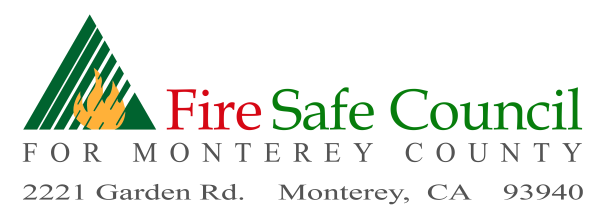 FSCMC – Board Meeting – April 25, 2024, 9:30 – 12:00 noonIn Person – CAL FIRE Expanded Dispatch, 2221 Garden RoadVIA ZOOM -  Join Zoom Meeting  FSCMC is inviting you to a scheduled Zoom meeting.https://us06web.zoom.us/j/83107173210Meeting ID: 831 0717 3210   One tap mobile +16694449171 ,83107173210# US9:30 FSCMC Board Member Meeting - Call to Order- Roll Call-BOD & Advisors9:35   Administrative Board Vote – Secretary,  Alecia Hull, Sotheby’s International RealtyAdditions to / Approval of AgendaReview and Board Approval of March 2024 Minutes  Review and Approval of  Treasurer's Report, April 2024	Request for approval of Wildfire Defense Mesh invoice,	Request  for approval of funding for Firewise group (Boranda-Garzas) Template and Expenses9:45 Executive Committee / Finance CommitteeReport on meeting of Executive/Finance  Committees to:Review of Strategic Plan – 2024 – Board Comments Review of Proposed Budget – 2024 10:00- 12:00 FSCMC Open Board Meeting  10:00 –10:15  IntroductionsElise Weiland, Executive Director, Carmel River Watershed Conservancy 10:15 – 11:45 Open Disucssion Firewise program – Assessment/DevelopmentWildfire Preparedness Day – Monterey Regional Fire District, Firewise Group & FSCMC 	Raffle for Wildfire Defense MeshFirewise USA Update – - Monterey Bay Firewise Partners Firewise Regional areas ? (Reps from NoMoCo – Joanne Helwig, Aromas ?, Hwy 68 ?, Carmel Valley ?, Big Sur – Rayner Marx, Monterey Fire ?)Firewise funding programCAL FIRE Defensible Space Assessment program – 20 participantsOther?11:45 Programs / Grants Committee  Grant Dashboard CWPP Update, moving forward & CWPP Toolkit PG&E 2024 Grant OpportunityCounty Coordinator Program – Status UpdateProposed search funding for Project Director – Status UpdateCarmel Valley Shaded Fuelbreak – JamieCA Coastal Conservancy Grant – Jamie11:45 – 12:00  Legislative CommitteeMonterey County General Plan Safety Plan Update Land Use Plan update –Coastal Plan update, 5/29, 5-8 pmNew Business:  Old Business: 12:00 Adjournment Next Meeting: Thursday, May 30, 2024,  In person at CAL FIRE Dispatch & Hybrid via Zoom Richard Bates, President  Firewise USA CoordinatorPam Peck , Treasurer, Grants CommitteeMike Caplin, Legislative CommitteeJamie Tuitelle-Lewis, Vice President  RCDLonni Trykowski RTG FirewiseMichael Waxer, Legislative Committee  Tehama, CRWCADVISORSSam Balesteri - EMSScott Carlton, PG&EGlenn Church, Royal OaksScott Hanham – President, CFPD Rayner Marx, Big Sur FACBob Vitale, Spanish Bit, AromasWanda Vollmer, POMP